Гришанович Елена Сергеевна, учитель начальных классов ГУО « Средняя школа №1 им. Б.М. Дмитриева г. Осиповичи» Предмет: математикаКласс: 1 Тема: Сложение и вычитание в пределах пяти на практической основеМесто урока в теме: 13 урок в разделе «Однозначные числа». Следующий урок – «Увеличить на один, уменьшить на один»Тип урока: урок закрепления знаний.Учебная цель: предполагается, что  к окончанию урока учащиеся успешно выполнят итоговое задание, будут  знать слова «прибавить» и «вычесть» для чтения числовых выражений; уметь выполнять сложение и вычитание в пределах пяти на практической основе. Формы работы: индивидуальная, парная, фронтальная.Ход урока1.Организационный этап  (до 2 мин)Цель этапа (планируемый результат): готовность учащихся к активной учебно - познавательной деятельности. - Прозвенел и смолк звонок. Начинается урок. Тихо девочки за парту сели, Тихо мальчики за парту сели, На меня все посмотрели.2. Подготовка учащихся к работе на основном этапе  (до 6 мин)Цель этапа (планируемый результат): готовность учащихся на основе имеющихся знаний приступить к закреплению учебного материала, принятие и осмысление  учащимися задач учебно-познавательной деятельности.-Сегодня на урок я принесла шкатулку. На ней 5 замков. В ходе урока буду предлагать вам задания, успешное выполнение которых позволит нам открыть её в конце урока. 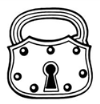 - Тема нашего урока: Сложение и вычитание в пределах пяти.Вы будете знать, слова «прибавить» и «вычесть» для чтения числовых выражений, будете уметь решать примеры на сложение и вычитание в пределах 5.В конце урока вам предстоит выполнить итоговое задание, которое покажет, как вы умеем применять эти приёмы.Устный счет.1)Первое задание, которое поможет нам открыть первый замок.(Учитель предлагает рассмотреть шкатулку).-Из каких геометрических фигур состоит шкатулка»? Сколько? Сколько треугольников? Сколько не треугольников? Какая фигура лишняя?-Первый замок вы нашли.2)Игра «Покажи и назови»Разложите числа по порядку (у учащихся на столах лежат карточки с числами до 9)-Назовите числа в прямом порядке.-А теперь назовите числа в обратном порядке.-Назовите самое большое число.-Назовите самое маленькое число.-Найдите пропущенные числа.-Назовите все числа меньше 6.-Назовите все числа больше 1.-Посчитаете, сколько раз я хлопну и покажите мне число.Я покажу вам число, а вы хлопните столько, сколько обозначает это число.3)Задание «Математическое лото» в парах, поясняю принцип выполнения: соотносят число с количеством предметов.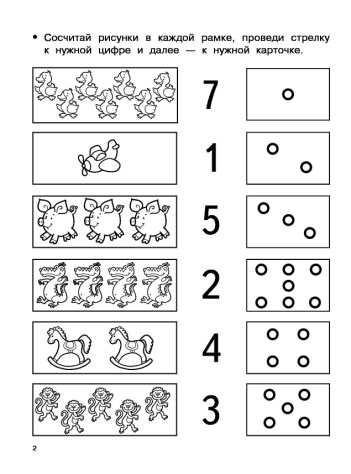 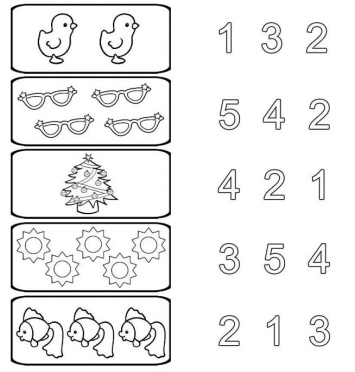 Каждая пара получает свой набор карточек лото. -Второй замок вы нашли.3.Этап усвоения новых знаний и способов действий (до 13 мин)Цель этапа (планируемый результат): знание и понимание учащимися содержания основных понятий темы, познавательная активность учащихся.1) Работа по учебнику. ( Учащиеся выполняют действия сложения и вычитания на практической основе (с объяснением). Используется математическое домино.1+4             2+3                 1+35-1              5-3                  4-35-4              5-2                  4-12)Присчитывание и отсчитывание по 1 с опорой на ряд чисел.5-1     3-1      4-1     2-14+1    2+1     1+1    3+1Организуется взаимопроверка.Учащиеся решают примеры с учителем, два столбика индивидуально на карточках. Проводится взаимопроверка.Один ученик работает у доски.- Третий замок вы нашли.3)Организуется работа по решению задачи: составление рассказа по сюжетным рисункам с количественными данными, наглядно демонстрируется условие задачи.- Четвертый замок вы нашли.4.Этап закрепления новых знаний и способов действий  (до 6 мин)Цель этапа (планируемый результат): успешное выполнение итогового задания, выявление трудностей и ошибок, их коррекция.- Сейчас выполним итоговое задание для индивидуальной работы.4+1=        5-1=           3+1=        3-1=           1+1=        2-1=             2+1=        4-1=       - Оцените свою работу.0 ошибок – высокий уровень1-2 ошибки – достаточный уровень3-4 ошибки средний уровень- Пятый замок вы нашли.5. Этап подведения итогов и рефлексии  (до 4 мин)Цель этапа (планируемый результат): осознание учащимися выполнения  поставленных учебных задач, самооценка своей деятельности.- Давайте вспомним о сюрпризе в шкатулке. Шкатулка открывается. В ней находится письмо.Это письмо подтверждает,Ученики почти всё знают,Когда друг другу помогают.Примеры и задачи решены.Все в математике сильны.